Short plan 20Long-term plan unit: Unit 3. TimeLong-term plan unit: Unit 3. TimeGymnasium № 41Gymnasium № 41Gymnasium № 41Date: 13.11-17.11Date: 13.11-17.11Teacher name: Kazanzhidi O.F.Teacher name: Kazanzhidi O.F.Teacher name: Kazanzhidi O.F.Grades: 3 A, B, V, G, D, EGrades: 3 A, B, V, G, D, ENumber present:      absent: absent: Theme of the lesson: Days of the weekTheme of the lesson: Days of the weekTheme of the lesson: Days of the weekTheme of the lesson: Days of the weekTheme of the lesson: Days of the weekLearning objectives(s) that this lesson is contributing toLearning objectives(s) that this lesson is contributing to3.R1 recognise, identify and sound with support a limited range of familiar words in simple sentences3.W4 write with support short basic sentences with appropriate spaces between words3.R1 recognise, identify and sound with support a limited range of familiar words in simple sentences3.W4 write with support short basic sentences with appropriate spaces between words3.R1 recognise, identify and sound with support a limited range of familiar words in simple sentences3.W4 write with support short basic sentences with appropriate spaces between wordsLesson objectivesLesson objectivesAll learners will be able to:Most learners will be able to:  Give short, basic descriptionSome learners will be able to:Understand short, narrativesAll learners will be able to:Most learners will be able to:  Give short, basic descriptionSome learners will be able to:Understand short, narrativesAll learners will be able to:Most learners will be able to:  Give short, basic descriptionSome learners will be able to:Understand short, narrativesSuccess criteriaSuccess criteriaICT skillsICT skillsno ICT skills are focused on this lessonno ICT skills are focused on this lessonno ICT skills are focused on this lessonPrevious learningPrevious learningTimes of my dayTimes of my dayTimes of my dayPlanPlanPlanPlanPlanTimePlanned activities Planned activities Planned activities ResourcesBeginning1 min5 minOrganizational momentTeacher greets students; students respond to greeting and take their places.Good afternoon?   Glad to see you.How are you?What is the day today?What the weather like today?Warming up(W) Game: «Telephone»Student say the word in the ear to the first, the children transmit what they heard in a whisper along the chain, the last voice.Organizational momentTeacher greets students; students respond to greeting and take their places.Good afternoon?   Glad to see you.How are you?What is the day today?What the weather like today?Warming up(W) Game: «Telephone»Student say the word in the ear to the first, the children transmit what they heard in a whisper along the chain, the last voice.Organizational momentTeacher greets students; students respond to greeting and take their places.Good afternoon?   Glad to see you.How are you?What is the day today?What the weather like today?Warming up(W) Game: «Telephone»Student say the word in the ear to the first, the children transmit what they heard in a whisper along the chain, the last voice.5 minStart up activity:(D) Teacher presents the days of the week using flashcards.Than students arrange Days of the week from Sunday to Saturday.Start up activity:(D) Teacher presents the days of the week using flashcards.Than students arrange Days of the week from Sunday to Saturday.Start up activity:(D) Teacher presents the days of the week using flashcards.Than students arrange Days of the week from Sunday to Saturday.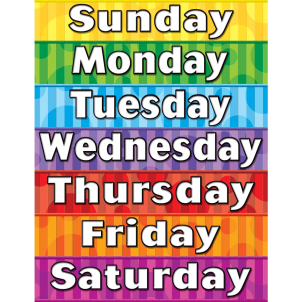 Middle 27 min(W) Energizer: Stand up! Clap! Clap! 
Arms up! Clap! Clap!
Step! Step! Arms down!
Clap! Clap! Please, sit down(I, f) Task 1. Read the text. Write the words of the days of the week under the picture. Say the words correctly.This is Mike. He’s got small brown eyes. He can dance and he can swim. He can’t ride a bike.Every Monday, he plays football with his brother at home. Every Tuesday, he swims with his friends at school. On Wednesdays, he sings Chinese songs. On Thursdays, he plays computer games at home. Every Friday, he draws pictures in his bedroom.Task 2. Read the sentences. Write True or False next to the sentences.1. Mike plays football with his sister. ___________________2. He swims on Tuesdays. ___________________3. Mike plays computer games on Thursday. __________________4. Mike reads Chinese books. ___________________5. He draws pictures on Wednesdays. ____________________Descriptor:A learner• reads the text and writes the right day of the week under the picture according to the text;• pronounces words of the week intelligibly;• marks sentences for True and False information.(W) Energizer: Stand up! Clap! Clap! 
Arms up! Clap! Clap!
Step! Step! Arms down!
Clap! Clap! Please, sit down(I, f) Task 1. Read the text. Write the words of the days of the week under the picture. Say the words correctly.This is Mike. He’s got small brown eyes. He can dance and he can swim. He can’t ride a bike.Every Monday, he plays football with his brother at home. Every Tuesday, he swims with his friends at school. On Wednesdays, he sings Chinese songs. On Thursdays, he plays computer games at home. Every Friday, he draws pictures in his bedroom.Task 2. Read the sentences. Write True or False next to the sentences.1. Mike plays football with his sister. ___________________2. He swims on Tuesdays. ___________________3. Mike plays computer games on Thursday. __________________4. Mike reads Chinese books. ___________________5. He draws pictures on Wednesdays. ____________________Descriptor:A learner• reads the text and writes the right day of the week under the picture according to the text;• pronounces words of the week intelligibly;• marks sentences for True and False information.(W) Energizer: Stand up! Clap! Clap! 
Arms up! Clap! Clap!
Step! Step! Arms down!
Clap! Clap! Please, sit down(I, f) Task 1. Read the text. Write the words of the days of the week under the picture. Say the words correctly.This is Mike. He’s got small brown eyes. He can dance and he can swim. He can’t ride a bike.Every Monday, he plays football with his brother at home. Every Tuesday, he swims with his friends at school. On Wednesdays, he sings Chinese songs. On Thursdays, he plays computer games at home. Every Friday, he draws pictures in his bedroom.Task 2. Read the sentences. Write True or False next to the sentences.1. Mike plays football with his sister. ___________________2. He swims on Tuesdays. ___________________3. Mike plays computer games on Thursday. __________________4. Mike reads Chinese books. ___________________5. He draws pictures on Wednesdays. ____________________Descriptor:A learner• reads the text and writes the right day of the week under the picture according to the text;• pronounces words of the week intelligibly;• marks sentences for True and False information.worksheets with crosswordworksheetsEnd2 min(I) Wrap-up. 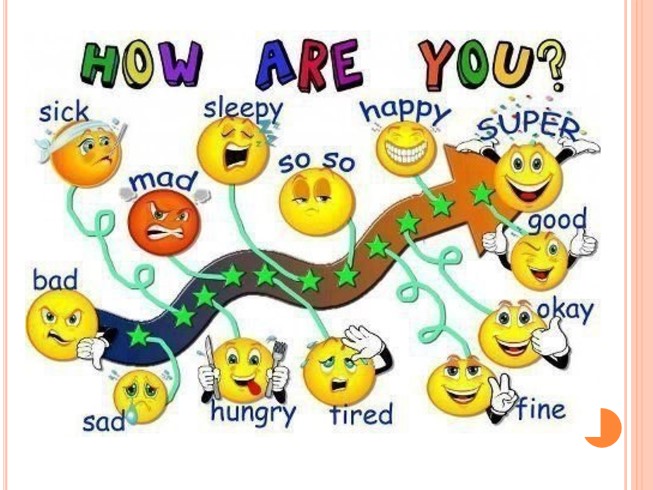 (I) Wrap-up. (I) Wrap-up. Card for reflection